Vision                                                                                                                                                        We aim to prepare students for our ever-changing world by equipping them with creative and critical thinking skills, core academics, and the values of respect, honesty, and compassion for all.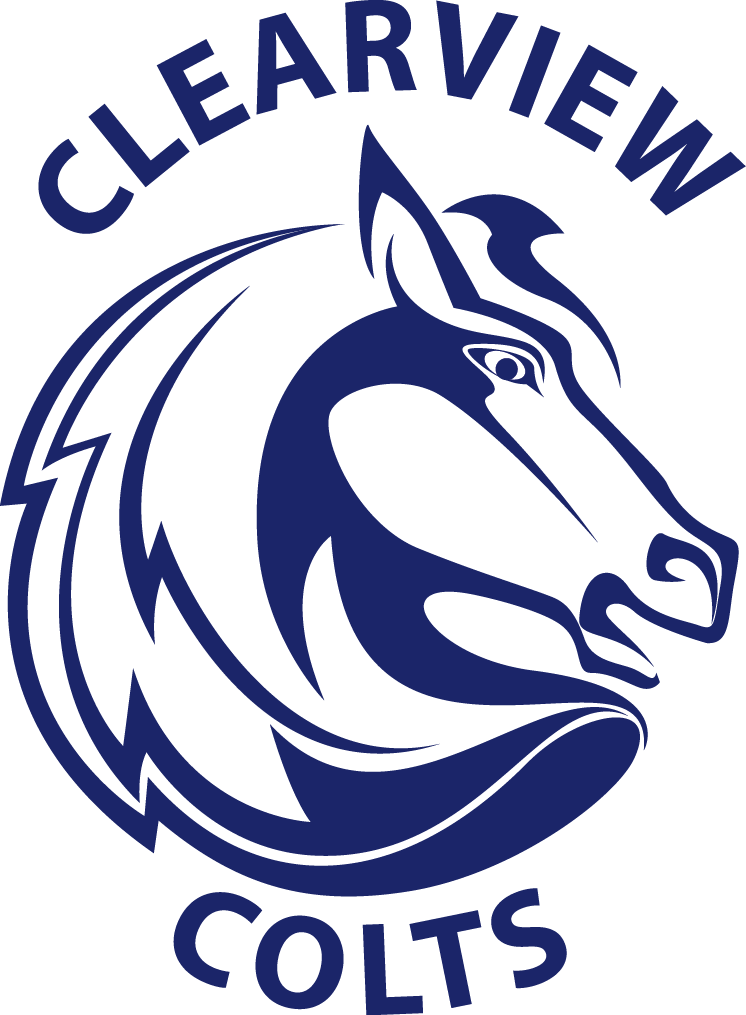 School ContextWhere are we?Clearview School is located 47 km northeast of Fort St. John in a farming community; also, many families are also employed by the oil and gas industry.  Located beside the school is an arena, which is used by the school and the region. There is a strong sense of tradition, family, and community, because many generations of families continue to live in the area and have attended Clearview.  Who are we?We are a K-9 school with an experienced staff that includes a principal, nine teachers and seven support staff (clerical, teaching assistants, Aboriginal Support Worker and custodians). We have six divisions of students and the entire student population (121 students including 20 Indigenous students) is bussed.  After grade nine, students attend North Peace Secondary School Main Campus or ELC campus in Fort St. John.What’s the impact of parent support?Our parents are involved and committed to their children’s education.  Many parent volunteers help out with classroom and school activities and we have an active and organized Parents Advisory Council.  In addition to their regular meetings and financial support, they help plan and organize several events and fundraisers throughout the year.  Several parents cook our hot lunch program, which provides a hot healthy lunch for students twice a month.  We also have a group of parents who make hot dogs for the students every Wednesday. Parents are an integral part of the school community and the school is an integral part of community life. We are starting the RSL program in January and will continue it to June. This is another great way to support early learning and connect families to the school. We will hold our Welcome to Kindergarten in May.What do we do here?The students are very active in sports and extra-curricular activities both with the school and the community. This year we are excited to play games against other teams and join in tournaments in the district and in Dawson Creek .  Physical Education is an important aspect for the students at all grade levels.  In addition, students also take part in district Science Fair, district Speech Contest, and Skills Canada competitions. We provide a differentiated learning environment for our learners and have been able to begin offering more alternate seating and working options.  Technology is becoming more and more prevalent for both the staff and students.  We have Smart boards, iPad Minis, laptops, desktops, SMART Document Cameras, 3-D printers, and Chromebooks to support learning. The Learning Centre opened in the fall of 2016 to enable our students to explore and to create. We are continuing to develop this area. Furthermore, the school values its close partnerships with the oil and gas companies in the area.  They provide not only some financial and material support but they also commit time to help out with various projects and events. Communication:Website: www.clearview.prn.bc.caFacebook: https://www.facebook.com/sd60clearview/Email: clearview@prn.bc.caMonthly PAC Meetings Goal #1 To increase Authentic Parent Engagement in the school community. Goal #2 Students will use self regulation strategiesGoal # 3 80% of students will demonstrate comprehension when reading grade level text. StrengthsChallengesExperienced staffGreat athletic programsTechnology Training for all StaffClean schoolGreat support staffCommunity involvementKids like to play outsideLearning Centre - great spaceAssembliesVivian- knowledge of processesAdministrator - support/knowledgeStaff with a variety of skillsOpportunities to use the arena Christmas Concert and Remembrance Day assembliesFacebook - sharing of newsSpirit Days - community buildingIntramuralsStaff vs. Students eventsAnxiety and engaging students in meaningful learning.Improve reading comprehensionDevelop stronger social skills and self-regulation strategies More confident writersAnalyzing and Reasoning in MathRe-connecting parents to the school after the PandemicRationaleWho?Current best practices (How?)How will we know?Core competency- focus on student self-evaluationParents have expressed that through COVID they were not included in school activities and for parents with new school aged children they may never have experienced authentic engagement in the school.All parents Home ReadingAgendasParent Engagement nightsChristmas ConcertCoachingMother’s Day TeaParent VolunteersBook FairAssembliesHoliday EventsOpen HousePAC meetings.Back and forth bookParent Satisfaction SurveyTally of parents involvedN/ARationaleWho?Current best practices (How?)How will we know?Core competency- focus on student self-evaluationIf students are unable to self regulate they will have a more difficult time  at school. They will also make the school experience more difficult for others.All students Zones of RegulationSensory RoomCasel FrameworkSEL lessonsWITSAdrienne Gear- Powerful Understanding.Self assessmentTeacher assessmentMDI dataIncident Data(Assess)CommunicationProblem SolvingSocial ResponsibilityRationaleWho?Current best practices (How?)How will we know?Core competency- focus on student self-evaluationStudents need to be able to read grade level text across the curriculum.  To increase student confidence in school.All students Guided Reading Shared ReadingAdrienne Gear resources6 minute readingGreat leaps programLAT supportNelson LiteracyTHIEVES- strategies for non-fictionWord work- Heggerty ProgramJolly PhonicsReading 44.FSA dataPM BenchmarksQCA dataRead73 dataReport Card marksCommunicationProblem SolvingCritical Thinking